Veritas Chess Club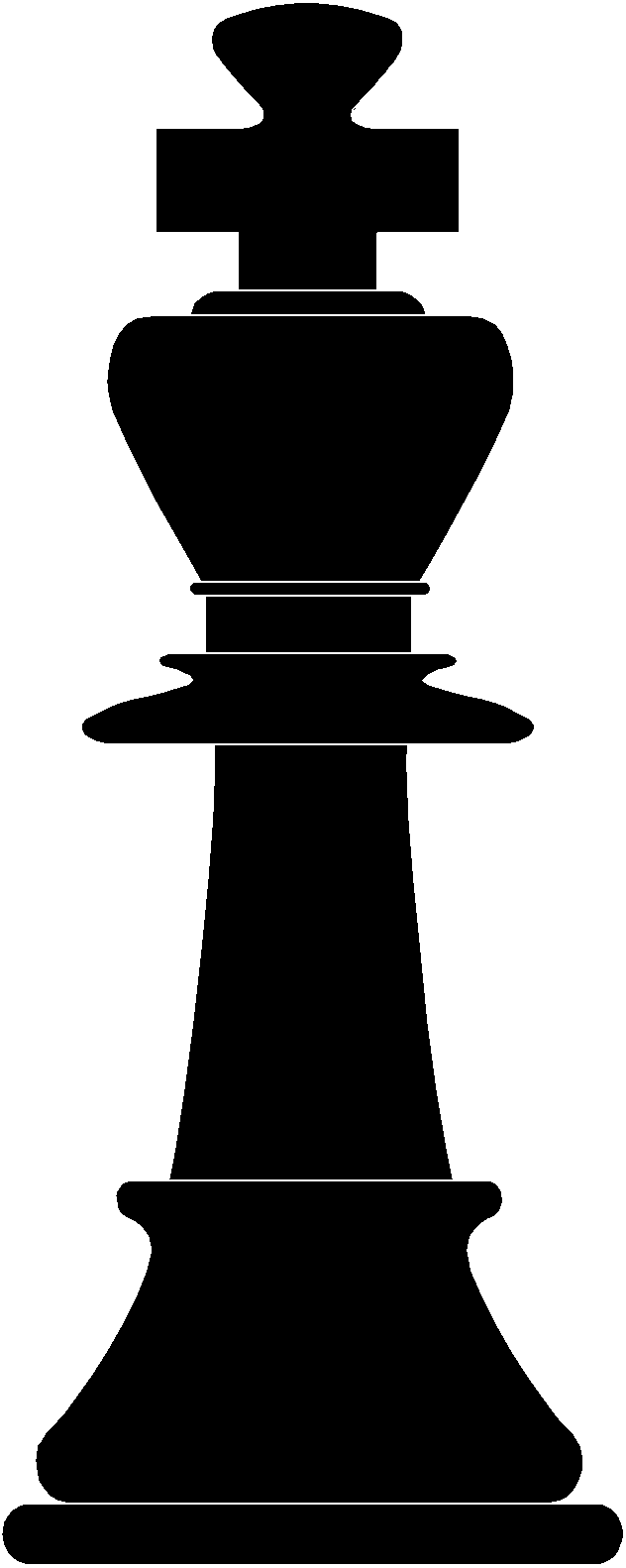 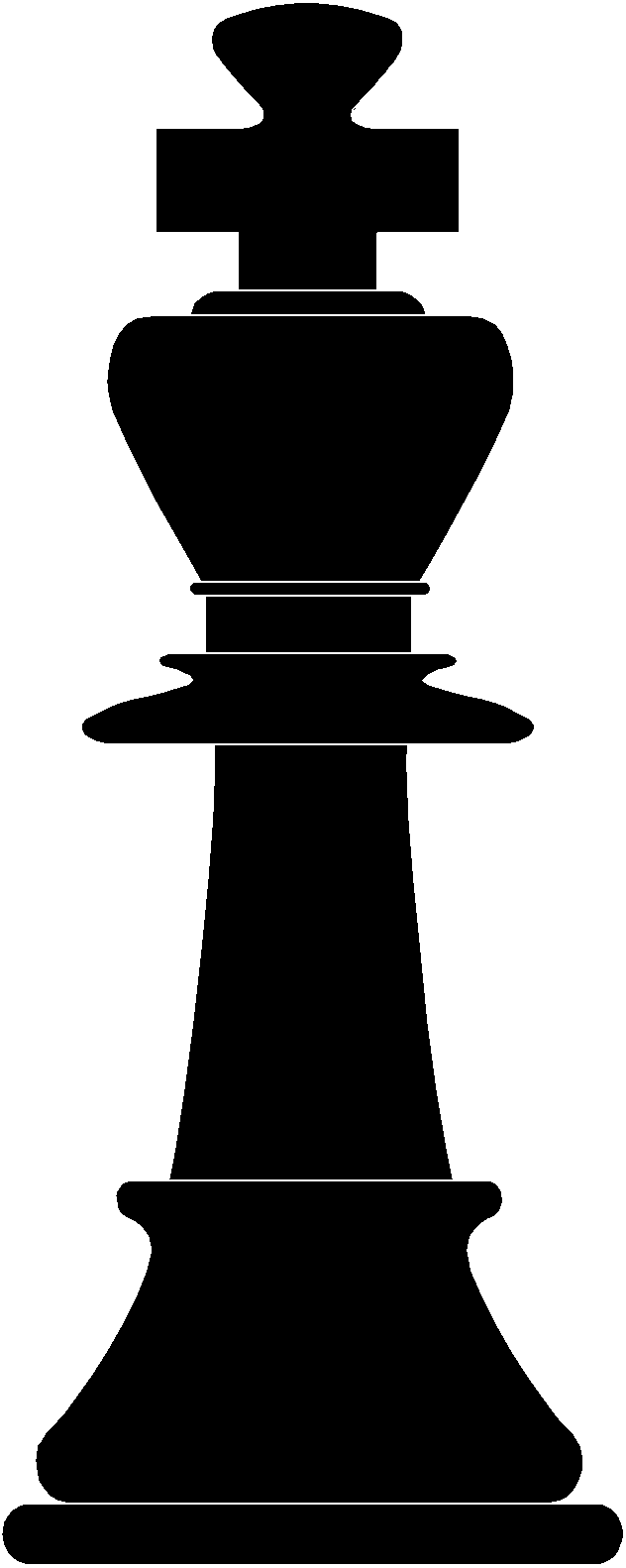 Life Master Neal HarrisChess membership is currently open to all K-12 students!!For questions, contact Ann Marie Kennedy (kennedysnc5@icloud.com or 919-427-4225 cell)Parents are expected to volunteer and sign up during the year Parent volunteers will 1) walk the students from their classrooms to Chess Club; 2) stay in the room until the sessions are completed; and 3)  remain until everyone has been released to his/her parents.  This policy is in place for the safety of our children.  Please let me know if you or someone in your family isn’t able to make arrangements for this duty. It is important that everyone be on time for pick-up.  Also, if you know a middle or high school student who is interested in becoming a mentor to the younger players or participating in the Advance Class, please let me know! The first Chess Club class begins Monday, January 22nd, 2024 and will complete on April 29th, 2024 (12 classes total).  Please send a small notebook and pencil with your child designated for chess notes to every class.  This chess session, the membership fee will be $80.00 per student per semester, $70.00 per student for families with two children, and $60.00 per student for families with three or more students in chess. Payment must be received prior to the first chess meeting. ✁SPRING CHESS REGISTRATION FORM                     Complete and Return by: January 22nd, 2024Please return registration form, signed waiver, and check payable to VCA Chess Club in office  Child’s Name:							Grade & Teacher:Parent’s Name: 							Phone:E-mail: 								Contact Preference: ☐ Email   ☐ Text										      ☐ PhoneEmergency Contact Name: 					Phone:Session: 				 ☐Beginner/Intermediate           		         	              ☐AdvancedWaiver:  I hereby waive, release, and forever discharge Veritas Christian Academy School, Mr. Neal Harris, and other coaches and volunteers from all rights and claims for damages, accidents, or injuries which may be sustained in connection with the Veritas Christian Academy Chess Club activities.  I understand that a student may be dismissed from the program at any time due to inappropriate behavior and/or disrespect for school property. Parent Signature:________________________________	Date: _________________________